Доклад о ситуации в экономике и на рынке труда в г.о. Звенигородпо состоянию на 04.08.2016 г.По данным центра занятости населения:На 04.08.2016 года:Численность граждан, состоящих на учете на 04.08.2016 г. – 47 чел.        из них безработных граждан – 35 чел.Динамика численности граждан, состоящих на учете по безработице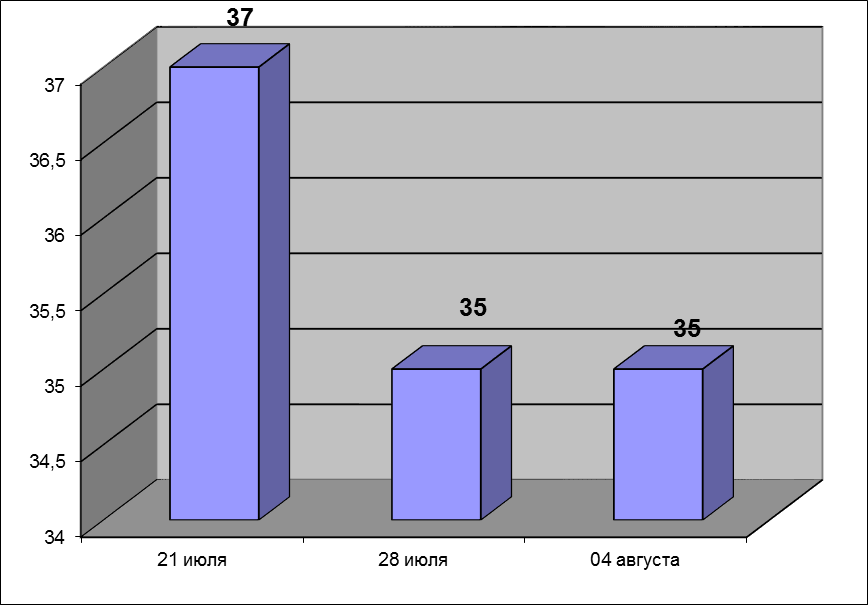 Всего вакансий г.о. Звенигород – 61 ед.,в т. ч. по рабочим профессиям – 21 ед.,Уровень безработицы составил – 0,33%.Задолженности по выплате пенсий нет. Задолженности по выплате социальных пособий нет.Сведения по кредиторской задолженности (на 1августа .)Кредиторская задолженность за май месяц по администрации составила    9 784,11 тыс. руб.Наибольшая кредиторская задолженность в следующих организациях: - ООО «Автодор – ККБ» 8 205,8 тыс. руб. – содержание дорог; - ООО «Управление и эксплуатация» – 406,1 тыс. руб. – техобслуживание многоквартирных домов;- ООО «Жилстрой» - 99,9 тыс. руб. – уборка снега;- ООО «ЖилСтройИнвест» - 108,9 тыс. руб.;- ООО «ЖЭУ-21 век» - 89,89 тыс. руб. – замена почтовых ящиков.Исполнение бюджета городского округа Звенигород по доходамНа 04.08.2016 г.Остаток средств на расчетном счете составил 0,6 млн. руб., в том числе местный бюджет 0,6 млн. руб.       	На 04.08.2016 с начала года поступило доходов всего 519,26 млн. руб.Налоговые доходы увеличились по сравнению с 2015 годом на 5,6% или на 12,84 млн. руб. и составили 242,1 млн. руб. с начала года.    В том числе:  - НДФЛ – 41,5 млн. руб. или 91,7% - Акцизы – 3,31 млн. руб. или 149% - Налог взим. по упрощ. системе – 30,45 млн. руб. или 105,2%;  - Единый налог на вмененный доход – 15,35 млн. руб. или 86,5%; - Налог на имущество физ. лиц – 2,8 млн. руб. или 70,1%; - Земельный налог – 143,94 млн. руб. или 112%; - Прочие налоговые доходы – 4 815,0 тыс. руб. или 171%. Неналоговые доходы уменьшились по сравнению с 2015 годом на 53,33 млн. руб. и составили 58,5 млн. руб. с начала года.В том числе: -  Аренда земли – 37,05 млн. руб.; -  Аренда имущества – 3,3 млн. руб.; - Доходы от продажи матер. и немат. активов – 1,87 млн. руб. Прочие неналоговые доходы уменьшились по сравнению с 2015 годом на 40,34 млн. руб. и составили 16,26 млн. руб. с начала года.В том числе:- По инвестконтрактам – 9,26 млн. руб.Безвозмездные поступления составили 218 678 тыс. руб.  с начала года. В том числе:          - Перечисления из бюджетов др.уровн. – 219 104 тыс. руб.	 - Возврат субсидий и субвенций –  -435 тыс. руб.